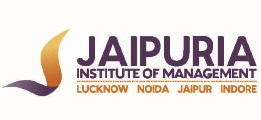 JAIPURIA INSTITUTE OF MANAGEMENT, NOIDAPGDM /PGDM –M/PGDM-SMSIXTH TRIMESTER (Batch 2021-23)REAPPEAR EXAMINATION, APRIL/MAY-2023INSTRUCTIONS: All the questions are compulsory. Students are supposed to Upload the PowerBI file using your name_rollno combination. Each individual sheet within PowerBI, should be named with question and subpart number. Paste the visual and mention the interpretation in the separate Word File, after clearly stating the Question and sub part number. The students are allowed to demonstrate their output using PowerBI, on Desktop in BA Lab only.Questions.1: Create a dashboard based on “Store dataset” focusing on below mentioned statements, use drill-down function wherever it is required. 				(25 Marks)Explain the discounts available in various regions and whether there is a link between discounts and sales. Explain the shipping modes of categories in different states; which is the more popular shipping mode in California? List down most profitable customers in terms of both sales and profit.Is the technology sub-category always using "second class" ship mode? If not, then which ship mode do they prefer most?If a store manager wants to hire delivery boys, how would he decide the number of boys required at different locations in the city?Questions.2. As a store manager which sub-category of Category you will promote and in which region, justify your reason with appropriate Dashboard and explanation. Use “Store dataset.											(15Marks)Course NameBusiness IntelligenceCourse Code20826Max. Time2 hoursMax. Marks40